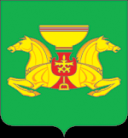 ПОСТАНОВЛЕНИЕот 08.12.2021			         с.Аскиз				        № 895-пО внесении изменений в постановление АдминистрацииАскизского района Республики Хакасияот 16.03.2021 № 190-п «О внесенииизменений в Схему размещениянестационарных торговыхобъектов на территории муниципальногообразования Аскизский район»В соответствие с Федеральным законом от 28.12.2009г. № 381 «Об основах государственного регулирования торговой деятельности в Российской Федерации» и Порядком разработки и утверждения органами местного самоуправления схем размещения нестационарных торговых объектов на территориях муниципальных образований Республики Хакасия, утвержденным приказом Министерства регионального развития Республики Хакасия от 25.05.2011 года № 090-125-п., руководствуясь ст.ст.35,40 Устава муниципального образования Аскизский район от 20.12.2005г., Администрация Аскизского района Республики Хакасия постановляет:1. Внести изменения в Схему размещения нестационарных торговых объектов на территории муниципального образования Аскизский район утвержденную постановлением Администрации Аскизского района Республики Хакасия от 07.06.2018г. № 488-п, изложив ее в новой редакции.2. Направить настоящее постановление для опубликования в редакцию газеты «Аскизский труженик» и разместить на официальном сайте Администрации Аскизского района Республики Хакасия.Глава Администрации                                                                         А.В. ЧелтыгмашевРОССИЙСКАЯ ФЕДЕРАЦИЯАДМИНИСТРАЦИЯ АСКИЗСКОГО РАЙОНАРЕСПУБЛИКИ ХАКАСИЯРОССИЯ ФЕДЕРАЦИЯЗЫХАКАС РЕСПУБЛИКАЗЫНЫНАСХЫС АЙМАFЫНЫНУСТАF-ПАСТААПриложение к постановлению Администрации Аскизского района Республики Хакасияот 08.12.2021   № 895-пСхемаразмещения нестационарных торговых объектовна территории муниципального образования Аскизский районпо состоянию на 01.12.2021 г.